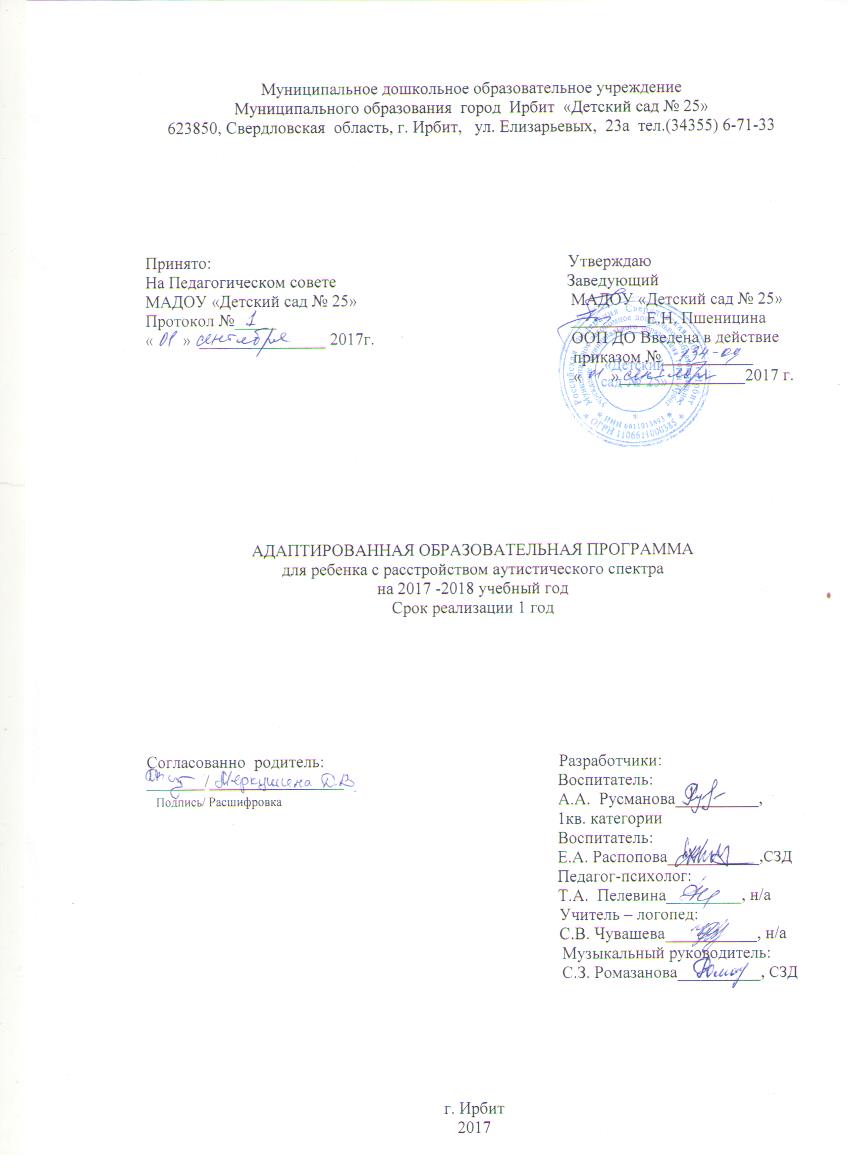 Оглавление1. ЦЕЛЕВОЙ РАЗДЕЛ1.1. Пояснительная запискаАдаптированная образовательная программа — образовательная программа, адаптированная для обучения лиц с ОВЗ (в том числе с инвалидностью), с учетом особенностей  психофизического развития, индивидуальных возможностей и при необходимости обеспечивающая коррекцию нарушений развития и социальную адаптацию.Программа разработана  в соответствии с основной образовательной программой  МАДОУ «Детский сад № 25»,  утвержденной на педагогическом совете  и соответствует особым образовательным  потребностям  категории лиц с ограниченными возможностями здоровья (далее по текстуОВЗ).Программа определяет цель, задачи, планируемые результаты, содержание и организацию образовательного процесса на ступени дошкольного образования. Кроме того, учтены концептуальные положения используемой в  МАДОУ примерной  Программы  «От рождения до школы»  под редакцией  Н.Е. Вераксы, Т.С. Комаровой, М.А. Васильевой (раздел «Коррекционная и инклюзивная педагогика»).Программа рассчитана на 1 учебный год.Использование программы предполагает большую гибкость. Время освоения программы строго индивидуально и зависит от целого комплекса причин, определяющих структуру нарушения у данного ребенка.Поддержка ребенка с расстройствами аутистического спектра  (далее по тексту РАС) – это целый комплекс проблем связанный с его выживанием,  лечением, образованием  социальной адаптацией и интеграцией в обществе.Доступность образования означает, что государство обязано обеспечить равный доступ к образованию для всех, независимо от пола, возраста, состояния здоровья и пр. Приемлемость образования включает в себя право выбирать вид и тип образовательного учреждения.      Адаптируемость образования означает, в частности, что система государственного образования должна принимать во внимание интересы ребенка. Реализация права на образования для всех детей, включая детей с ОВЗ, невозможна без развития инклюзивного образования. Статьи Федерального закона «Об образовании в Российской Федерации», регламентирующие реализацию прав детей с ОВЗ на получение образования.Статья 79, п. 1: «Содержание образования и условия организации обучения и воспитания обучающихся с ограниченными возможностями здоровья определяются адаптированной образовательной программой, а для инвалидов также в соответствии с индивидуальной программой реабилитации инвалида».Статья 2, п. 28: «Адаптированная образовательная программа – образовательная программа, адаптированная  для обучения лиц с ограниченными возможностями здоровья с учетом особенностей их психофизического развития, индивидуальных возможностей и при необходимости обеспечивающая коррекцию нарушений развития и социальную адаптацию указанных лиц».Актуальность разработки АОП, прежде всего, обусловлена правом каждого ребенка с особыми образовательными потребностями на получение качественного образования в любой общеобразовательной организации.                       Кроме того, высокая распространенность расстройств аутистического спектра (РАС) требует внимания.Адаптированная образовательная программа направлена  на преодоление несоответствия между процессом обучения ребёнка с ОВЗ по основной образовательной программе дошкольного образования и реальными возможностями ребенка, исходя из структуры его нарушения, познавательных потребностей и возможностей.1.1.1.Цели и задачи реализации адаптированной образовательной программыОсновная цель реализации адаптированной образовательнойпрограммы:создание условий развития ребенка с расстройствамиаутистического спектра (далее - РАС), открывающих возможности для егопозитивной социализации, его личностного развития, развития инициативы итворческих способностей на основе сотрудничества со взрослыми исверстниками и соответствующим возрасту видам деятельности;Задачи:1)охрана и укрепление физического и психического здоровья детей,в том числе их эмоционального благополучия;2)создание благоприятных условий развития детей в соответствии сих возрастными и индивидуальными особенностями и склонностями,развития ребёнка как субъекта отношений с самим собой, другими детьми,взрослыми и миром;3) коррекция нарушений развития ребенка с РАС с цельюкачественного освоения им адаптированной образовательной программы;Для родителейОбеспечение психолого-педагогической поддержки семьи и повышение компетентности родителей (законных представителей) в вопросах развития и образования, охраны и укрепления здоровья детей. Способствовать эмоциональному благополучию родителей  в процессе общения с ребенком.Для педагогов1.Способствовать эмоциональному благополучию педагогов в  образовательном процессе.2. Обеспечить психолого-педагогическую поддержку педагогам  и повышение их компетентности в вопросах развития и образования, охраны и укрепления здоровья детей.АОП базируется на нескольких наиболеезначимых подходах, существующих в современной образовательной теориии практике.1.1.2. Принципы и подходы к организации  образовательного процессаАОП базируется на нескольких наиболее значимых подходах, существующих в современной образовательной теории и практике.Современные требования, зафиксированные в ФГОС дошкольногообразования, требуют от педагогов дошкольных образовательных организаций выпустить дошкольника с сформированными возрастными характеристиками возможных достижений ребенка на этапе завершения уровня дошкольного образования. В связи с этим выдвигается задача создания оптимальных условий для социального становления и социализации ребенка с ОВЗ в этот важный для его развития период. Для этого педагогам, работающими с детьми с ОВЗ, необходимо использовать несколько основополагающих подходов.Индивидуальный подход – важный психолого-педагогический принцип,  учитывающий индивидуальные особенности ребенка.Системно-деятельности подход - создаёт возможность самостоятельного успешного усвоения новых знаний, умений и  компетентностей, включая организацию усвоения, то есть умения учиться.Компетентностный подход- способность ребенка самостоятельно действовать в ситуации  неопределённости при решении актуальных для них проблем. К ключевым  компетентностям относятся: информационные, коммуникативные,  познавательные, социальные, личностные.Психолого-педагогические условия реализации компетентностногоподхода в дошкольной образовательной организации:- формирование игровой деятельности как важнейшего фактора развития ребенка, создание образовательной среды, способствующей эмоционально-ценностному, социально-личностному, познавательному, эстетическому развитию ребенка и сохранению его индивидуальности; к образовательной среде относится социальная среда в группе, методы мониторинга, развивающая предметная среда.Сообразные дошкольному возрасту виды компетентности:Социальная компетентность — умение устанавливать и поддерживать отношения с разными людьми в разных ситуациях и соответственно право и возможность это делать.Коммуникативная компетентность — умение понимать речь других и стремление сделать понятной свою речь, право свободного общения, возможность приобретения опыта свободного высказывания своих идей, суждений.Здоровьесберегающая компетентность — умение использовать гигиенические действия и средства, адекватные ситуации (например, мыть руки и менять одежду по мере загрязнения, менять вид деятельности.Организация инклюзивной практики строится на следующих принципах:- принцип индивидуального подхода предполагает всестороннее изучение воспитанников и разработку соответствующих мер педагогического воздействия с учетом выявленных особенностей (выбор форм, методов и средств обучения и воспитания с учетом индивидуальных образовательных потребностей каждого ребенка); - принцип поддержки самостоятельной активности ребенка (индивидуализации). Важным условием успешности инклюзивного образования является обеспечение условий для самостоятельной активности ребенка. Реализация этого принципа решает задачу формирования социально активной личности, которая является субъектом своего развития, а не пассивным потребителем социальных услуг;- принцип социального взаимодействия предполагает создание условий для понимания и принятия друг другом всех участников образовательного процесса с целью достижения плодотворного взаимодействия на гуманистической основе. Инклюзия — это активное включение детей, родителей и специалистов в совместную деятельность как учебную, так и социальную для создания инклюзивного сообщества как модели реального социума;- принцип междисциплинарного подхода предполагает - разнообразие индивидуальных характеристик детей требует комплексного, междисциплинарного подхода к определению и разработке методов и средств воспитания и обучения. Специалисты (воспитатель, логопед, социальный педагог, психолог, дефектолог при участии старшего воспитателя), работающие в группе, регулярно проводят диагностику детей и в процессе обсуждения составляют образовательный план действий, направленный как на конкретного ребенка, так и на группу в целом;- принцип вариативности в организации процессов обучения и воспитания. Включение в инклюзивную группу детей с различными особенностями в развитии предполагает наличие вариативной развивающей среды, т. е. необходимых развивающих и дидактических пособий, средств обучения, без барьерной среды, вариативной методической базы обучения и воспитания и способность педагога использовать разнообразные методы и средства работы как по общей, так и специальной педагогике;- принцип партнерского взаимодействия с семьей. Усилия педагогов будут эффективными, только если они поддержаны родителями, понятны им и соответствуют потребностям семьи. Задача специалиста — установить доверительные партнерские отношения с родителями или близкими ребенка, внимательно относиться к запросу родителей, к тому, что, на их взгляд, важно и нужно в данный момент ребенку, договориться о совместных действиях, направленных на поддержку ребенка.Основная цель образовательного учреждения в процессе становления инклюзивной практики — обеспечение условий для совместного воспитания и образования нормально развивающихся детей и детей с ОВЗ, т. е. с разными образовательными потребностями.1.2. Планируемые результатыПланируемые результаты к концу реализации  программы во многом зависит от индивидуально-личностных особенностей самого ребенка, от его посещаемости детского учреждения, а такжеот степени проявления расстройств аутистического спектра.1)частично сформируется адекватное поведения у ребенка с РАС в соответствии с ситуацией взаимодействия;2)частичное  включение в процесс  коммуникации со сверстниками ивзрослыми с учетом ситуации;3) частичное включение в процесс познания окружающей действительностис направляющей помощью воспитателя,  а также ближайшего социального окружения;4) овладение социально-бытовыми навыками в соответствии свозрастом;5) освоение навыков выполнения действий на основе вербальной одно и многоступенчатых инструкций;6) осознание себя через использование правильных речевыхконструкций, а так же через включение в разнообразные виды деятельности.       Эффективность коррекционно-развивающей работы определяется по итогам обследования ребенка.2. СОДЕРЖАТЕЛЬНЫЙ РАЗДЕЛ2.1. Условия обучения и воспитания ребенка с расстройствами аутистического спектраРасстройства аутистического спектра в настоящее время рассматриваются как особый тип нарушения психического развития. У всех детей с РАС нарушено развитие средств коммуникации и социальных навыков. Общими для них являются проблемы эмоционально-волевой сферы и трудности в общении, которые определяют их потребность в сохранении постоянства в окружающем мире и стереотипность собственного поведения.У ребенка ограничены когнитивные возможности, и прежде всего это трудности переключения с одного действия на другое, за которыми стоит инертность нервных процессов, проявляющаяся в двигательной, речевой, интеллектуальной сферах. Наиболее трудно преодолевается инертность в мыслительной сфере, что необходимо учитывать при организации образовательной деятельности с ребенком имеющим  РАС.Для ребенка  важна длительность и постоянство контактов с педагогом и специалистами ДОУ. Вследствие особенностей восприятия, обучение в среде нормативно развивающихся сверстников не является простым и легким процессом для аутичного ребенка.Аутичному ребенку, у которого часто наблюдаются отставание в развитии речи, низкая социальная мотивация, а также гипер или гипо чувствительность к отдельным раздражителям, сложно установить контакт со сверстниками без помощи взрослого, поэтому индивидуальный подход и сопровождения во время индивидуальной занятости ребенка  может стать основным, если не самым необходимым компонентом, который приведет к успеху в процессе социализации.Психолого-педагогическая характеристика на ребенка1. Особенности характера и поведения ребенкаПоведение ребенка во многом обуславливает – настроение, она чаще всего поглощена в себя, на речь взрослого не всегда реагирует,  в группе детей стремится уедениться и находиться сама по себе; постоянные занятия – перелистывание страниц различных книг, раскладывание игрушечных ложечек по порядку. Речи активной нет, импрессивная речь отражается не всегда. Все, что делают дети в группе  у ребенкане вызывает интереса.Навыки самостоятельности сформированы частично: ест сам, пьет из чашки, самостоятельно не умывается, полотенцем пользоваться не умеет, раздеться и одеться самостоятельно то же вызывает трудности у ребенка, но она стремится подражать другим детям (сама может одеть штаны, юбку, платье, носки, но не всегда делает это правильно).Ребенок контакту с одним и тем же человеком  доступен, спит хорошо, засыпает быстро, сон глубокий и продолжительный, в течение дня бывает агрессивен – аутоагрессия,  проявляющаяся не мотивированным криком, так же в поведении наблюдается агрессия направленная на детей (может стукнуть, проявляет не мотивированную истерику толкает детей, кричит,  не контролирует свои действия во время истерик и криков).Внимание ребенка может привлечь какой-нибудь предмет, манипулирование которым может происходить длительное время.2. Навыки общения со сверстниками и взрослымиРебенок  в коллективе одинок, он не нуждается в межличностном контакте,  не всегда адекватно реагирует на  какие-либо изменения в деятельности, ребенок не доступен деятельности с другими детьми  в  игре.3. Особенности игровой деятельностиНе проявляет должного интереса к игрушкам ограничивается  определенными игрушками (резиновыми, куклы интерес не вызывают), ей интересны те игры,  где можно по долгу перебирать (мозайка);частично и не продолжительное выполняет ролевые действияизображающие социальные функции людей(катает коляску); Игровая деятельность сводится к перекладыванию и перебиранию.4. Интересы  ребенка.Проявляет интерес к перелистыванию страниц книг, (при этом не всегда фокусирует взгляд на картинки),может взять игру настольную перебрать её и положить на место, увлекается игрой «мозайка» и деревянной матрешкой.5. РечьВ речи ребенка наблюдается мутизм.  Невербальные средства коммуникации вызывают трудности у ребенка и не доступны (только может взять за палец и так просит то, что нужно для неё)остальными средствами не владеет. Понимание речи – ситуативно, доступны простые фразы «Иди сюда», «Садись», «Возьми» остальное  ограниченно. Объем пассивного словаря – ограничен.Требуется  продолжение работы над развитием:- навыков межличностного взаимодействия;- появления импрессивной  речи;- мелкой моторики рук и общей координации движений; - психических процессов (внимания, памяти, мышления, речи);- адекватность поведения. 2.2.Основные психолого-педагогические направления  коррекционной работы с ребенком, имеющим расстройство аутистического спектраСистема психолого-педагогического сопровождения детей с ОВЗ  создана для обеспечения индивидуального маршрута их развития ребенка  в условиях образовательного учреждения и  включает в себя следующие направления работы: 2.2.1.  Психологическая  диагностикаОсновывается на  основополагающем принципе единства диагностики и коррекции. Реализация этого принципа обеспечивается комплексным междисциплинарным изучением и динамическим наблюдением за развитием ребенка специалистами психолого-медико-педагогического консилиума (ПМПк) образовательного учреждения, который создается в учреждении по приказу руководителя в составе психолога, учителя-логопеда, методиста, медицинской сестры, обязательного присутствия одного из родителей ребенка (лиц, заменяющих их).В задачи консилиума входят: 1) изучение состояния здоровья ребенка (медицинское), выявление уровня развития ведущего вида деятельности, особенностей развития познавательной и эмоционально-личностной сфер (психологическое изучение);2) изучение особенностей развития речевой деятельности (логопедическое изучение);3)  социальной ситуации развития ребенка (отношения в семье, детском саду).Исследования в указанных направлениях ведутся систематически: в сентябре, и в мае с целью выявления качественных изменений в развитии ребенка в результате образовательно-воспитательного процесса, организованного специалистами дошкольного образовательного учреждения  карта «Параметры наблюдений за ребенком с аутизмом в процессе коррекции и их оценка», а также представлен «Систематический  дневник наблюдения».Итогом изучения ребенка специалистами консилиума являются рекомендации, обеспечивающие индивидуальный подход: установление четких целей коррекционно-развивающей работы с ребенком, путей и сроков ее достижения; выработка адекватного состоянию ребенка подхода со стороны всех взрослых; выделение сильных сторон ребенка, на которые можно опереться в коррекционной работе; анализ хода развития ребенка и результаты педагогической работы. Таким образом, помимо направления психолого-медико-педагогической комиссии (ПМПК), в деле ребенка должны находиться рекомендации специалистов, обеспечивающих положительную динамику его развития, на основе поэтапных исследований.2.2.2.Психологическая коррекция и развитиеПредполагает комплекс мер, воздействующих наличность в целом, нормализацию и  совершенствование ведущего вида (наряду с типичными видами) деятельности, коррекцию индивидуальных недостатков развития.            Коррекционно-развивающее направление реализуется взаимодействием в работе воспитателей, учителя-логопеда, педагога-психолога и других специалистов образовательного учреждения. Воспитание и обучение детей с аутизмом, как и нормально развивающихся дошкольников, осуществляется в двух формах: в повседневной жизни и в процессе образовательной деятельности.            Ведущая роль в коррекционно-развивающем процессе принадлежит педагогу-психологу, воспитателю  и родителям. Педагог должен обеспечить субъективное переживание ребенком успеха на фоне определенных затрат усилий, искать и использовать любой повод, чтобы отметить даже незначительное продвижение ребенка.    Технология организации специального коррекционно-развивающего воспитания и обучения ребенка с РАС в дошкольном образовательном учреждении предусматривает соблюдение следующих условий:• построение образовательно-воспитательного процесса (с учетом индивидуальных возрастных, психофизиологических, личностных особенностей и возможностей детей), обеспечивающего коррекцию нарушений умственного, речевого и эмоционального развития и стимулирование, обогащение развития во всех видах детской деятельности (познавательной, игровой, продуктивной, конструктивной,  коммуникативной); использование доступных и адекватных методов   для реализациикоммуникативных потребностей ребенка, как межличностного взаимодействия, так и достижения иных потребностей и нужд ребенка бытового плана;использование адекватных технологий, характеризующихся эмоционально-игровой окрашенностью, прикладной направленностью (тактильно-действенным обследованием, экспериментированием, трансформацией) и ценностной значимостью для ребенка того, что он делает, познает, с чем играет и взаимодействует;взаимодействие с семьей (активное включение родителей в жизнь учреждения, просвещение родителей, объяснение цели и задач воспитания и подготовки к школе детей с ОВЗ).2.2.3. Психологическое консультированиеКонсультативная работа обеспечивает непрерывность специального сопровождения детей с ограниченными возможностями здоровья и их семейпо вопросам реализации дифференцированных психолого-педагогическихусловий обучения, воспитания, коррекции, развития и социализациивоспитанников.Работа с педагогамиконсультирование педагогов по итогам обследования и индивидуальной программе развития ребенка с ОВЗ;психолого-педагогическое консультирование педагогов по решениюпроблем в развитии и обучении, поведении и межличностномвзаимодействии конкретных детей,разработка практических рекомендаций по реализации коррекционно-развивающих задач в соответствии с индивидуальными особенностями и возможности данного ребенка;проведение консультаций для педагогов о применении специальных методов и технологий коррекционно-развивающей работы с ребенком.Работа с семьейразработка конкретных рекомендаций для родителей по развитию психических процессов в соответствии с индивидуальными особенностями  ребенка; проведение консультаций по реализации коррекционно-развивающих задач; проведение индивидуальных занятий с ребенком специалистами ДОУ; анализ результатов совместного сотрудничества специалистов ДОУ и родителей;консультативную помощь семье в вопросах решения конкретныхвопросов воспитания и оказания возможной помощи ребёнку в освоенииадаптированной образовательной программы.2.2.4.  Психологическое просвещение и профилактикаПредполагает осуществление разъяснительной деятельности в отношении педагогов иродителей по вопросам, связанным с особенностями осуществления процессаобучения и воспитания детей с РАС, взаимодействия спедагогами и сверстниками, их родителями (законными представителями).Задачи взаимодействия ДОУ с семьей:- изучение отношения педагогов и родителей к различным вопросамвоспитания, обучения, развития детей с РАС, условийорганизации разнообразной деятельности в ДОУ и семье;- информирование друг друга об актуальных задачах воспитания иобучения детей и о возможностях детского сада и семьи в решении данныхзадач;- создание в ДОУ условий для разного по содержанию и формамсотрудничества, способствующего развитию конструктивноговзаимодействия педагогов с родителями;- привлечение семей воспитанников к участию в совместных спедагогами мероприятиях, организуемых в ДОУ (районе, городе);- поощрение родителей за внимательное отношение к разнообразнымстремлениям и потребностям ребенка с ограниченными возможностямиздоровья, создание необходимых условий для их удовлетворения в семье. Просветительская работа включает:- проведение тематических выступлений для педагогов и родителейпо разъяснению индивидуально-типологических особенностей различныхкатегорий детей;- оформление информационных стендов, печатных и другихматериалов;- психологическое просвещение педагогов с целью повышения ихпсихологической компетентности;- психологическое просвещение родителей с целью формирования уних элементарной психолого-психологической компетентности.2.3.Содержание коррекционной работы по образовательным областямДля формирования способности детей с аутизмом к адаптации в окружающем мире, предпосылок их эффективного взаимодействия с другими людьми, следует решать определенные образовательные задачи, что является основой дальнейшего успешного развития, обучения и социализации детей с аутизмом.Задачи:1)  создать условия для выделения ребенком с РАС себя из окружающей среды;2)  отработать ситуации допуска другого человека в личное пространство ребенка с РАС;3) развивать навыки социального взаимодействия с окружающей действительностью;4)  проявлять способность к социальному поведению (умение    управлять своими действиями и поведением).Планируемые результаты:1) У ребенка  частично будут сформированы представления о собственном теле;2) у ребенка будет формироваться способность выделять себя в окружающей среде: чувствовать собственное тело; выявлять реакции на различные раздражители; уметь выделить из окружающей среды предметы и манипулировать ими;3)  будут  частично развиваться навыки поведения в различных бытовых ситуациях;4)  будут формироваться адекватные реакции на различные раздражители окружающей среды (слуховые, зрительные, тактильные) в процессе восприятия предметов и манипулирования ими;5) будет развиваться умение оперировать различными бытовыми предметами, совместного и самостоятельного их выполнения, способность действовать по образцу.Специфика работы с семьейСуществует необходимость нацеливания родителей (законных  представителей) на решение задач в условиях семьи по данному направлению:1) отслеживание стереотипных проявлений ребенка, обыгрывание их, разворачивание вокруг них игрового сюжета, обогащение стереотипов новыми вариантами движений, вокализации, эмоциональных состояний;2) поддерживание элементов общения, попытки вступить в контакт, реакции на обращение взрослого;3) стимулирование интереса ребенка к внешнему миру;4) привлечение внимание ребенка к своим действиям;5)  активизация тактильного контакта с ребенком;6) применять метод мобилизации ребенка к игре без всяких требований и инструкций с целью налаживания эмоционально благоприятного, доверительного контакта, даже несмотря на то, что ребенок не обращает внимание на взрослого;7) стимуляция эмоциональных реакции ребенка на тепло, прохладу, ветер, красочные листья на деревьях, яркое солнце, талый снег, ручьи воды, пение птиц, зеленую траву, цветы.2.3.1. Образовательная область «Физическое   развитие»Физическое   развитие предполагает развитие игровой деятельности.         С целью развития игровой деятельности детей с расстройствами аутистического спектра можно выделить несколько уровней в освоении ребенком игр от пассивного участия и обязательной поддержки взрослого виграх в активном игровом взаимодействии с педагогами и другими детьми.Задачи:1)  формировать целенаправленную активность ребенка в разнообразных видах игровой деятельности;2) содействовать развитию и удержанию внимания ребенка при манипулировании игровыми предметами;3)  формировать положительный эмоциональный отклик на любую форму взаимодействия с окружающими в игре;4) способствовать формированию базового ощущения безопасности и доверия к людям в ходе игровых действий;5) способствовать становлению способности к контакту с детьми и взрослыми.Планируемые результатыРебенок в ходе реализации направления будет:1) проявлять активность и инициативу во взаимодействии со взрослым и детьми;2) будет развиваться внимание при манипулировании игровыми предметами; 3) будет обучаться  умению  ожидать «свою  очередь», и способности к содружеству с взрослыми и детьми;4) выполнять более сложные и разнообразные действия по речевым инструкциям взрослого, следить за выполнением правил игры. Таким образом, у ребенка появится новая возможность регуляции своего поведения.5) проявлять инициативу в общении, выдерживать хотя бы непродолжительный контакт глаз с другими людьми.Специфика работы с семьейПеред родителями (законными представителями) по указанному направлению стоят следующие задачи, решение которых приведет к достижению планируемых результатов, в том числе коррекционной работы:1) необходимость систематических наблюдений за ребенком с РАС с целью выделения специфических особенностей поведения, а так же определения предвестников ситуаций с повышенных беспокойством ребенка;2) необходимость присоединяться к действиям ребенка. Такие действия дают возможность видеть и почувствовать то, что видит и чувствует ребенок при этом;3) включение в игру ребенка должно сопровождаться эмоционально-смысловым комментарием, предоставляя ситуацию, в которой ребенок проявляет себя, положительно эмоциональную окраску и игровой смысл;4) для установления зрительного контакта необходимо использовать те предметы, которые действительно интересуют ребенка;5) необходимость обогащать сенсорный опыт ребенка: необходимо насыщать тело различными физическими движениями (развивать крупную моторику, гладить, щекотать, брать на руки и подбрасывать в воздух), вводить в занятия ритмические упражнения, распространять тактильный опыт через естественные материалы.2.3.2. Образовательная область «Речевое развитие»Задачи:1) развивать предпосылки совместной деятельности;2) формировать способность к подражанию движений и звуков.3) развивать способность  к прослушиванию произведений и подражать отдельным словам;4) расширять активный пассивный словарь.Планируемые результатыК концу реализации  программы у ребенка будет:1) сформирована способность к зрительному контакту во время общения;2) развиты начальные невербальные навыки как попытки вступать в контакт с окружающими людьми (использование простых жестов и т.п.);3) находиться на стадии формирования такие свойства внимания как устойчивость и концентрация;4) проявляться способность к любым элементарным вербальным контактам с незначительной помощью со стороны взрослого;5) сформированы предпосылки к самостоятельной инициации контакта;6) сформирована способность использовать взгляд и жест с целью привлечь внимание другого человека к предмету интереса;7) проявляться навык понимать значение слов и высказываний;8) проявляться навыки  общаться с определенными правилам социального взаимодействия.Специфика работы с семьейПри работе с родителями решается ряд задач:1) родители должны быть нацелены на обогащение активного и пассивного словаря ребенка с РАС, а так же на обогащение чувственного опыта при использовании предметов окружающей действительности;2) ближайшему социальному окружению ребенка с РАС необходимо поддерживать любое проявление контакта с окружающими как вербальное, так и невербальное;3) для расширения социальных контактов с ребенком необходимо включать его в разнообразные формы деятельности в условиях семьи и за ее пределами;4) необходимо стимулировать ребенка к вербальной речи посредствомсоздания ситуаций, когда ребенок вынужден просить о помощи или удовлетворении своих потребностей.2.3.3. Образовательная область «Познавательное развитие»Задачи:1) формировать способность к подражательной деятельности с предметами;2) развивать способность к восприятию и наблюдению за предметами;3) формировать представление о предметах быта, которые чаще всего использует ребенок, названия отдельных их признаков и действий с ними, простые правила безопасности при обращении с ними, а также об игрушках, их названия и действия с ними;4) формировать способность к пониманию представлений о цвете, величине предметов (большой, маленький);5) развивать умение выполнять предметные действия, которые требуют умения подбирать, совмещать предметы или его части;6) формировать умение  группировать подобные и соотносить различные предметы по величине, форме сравнивать объекты с учетом двух свойств (величина и форма и т.д.).Планируемые результаты По окончании освоения программы ребенок:1) научится фиксировать взгляд на собеседнике;2) будет способен исследовать предметы различными способами: разглядывает предмет в руке, перекладывает предмет из одной руки в другую;3) научится поворачивать голову в поисках исходного звука;4) адекватно реагирует на стимуляцию тактильных ощущений с помощью чередования касаний твердой-мягкой, сухой-влажной, теплой-холодной поверхностями;5) научится выполнять скоординированные действия с предметами (ставит кубик на кубик, нанизывает кольца на пирамидку и т.д.);6) научится выделять отдельный предмет среди других по просьбе взрослого.Специфика работы с семьейПри работе с родителями решается ряд задач:1) родителям (законным представителям) необходимо обогащать предметный мир ребенка с РАС и стимулировать его к познавательной активности;2) ближайшему социальному окружению необходимо подключать ребенка к совместному познанию окружающей действительности;3) для повышения мотивации познания необходимо создавать проблемные ситуации, в которых ребенку необходимо не только попросить о помощи. Но и использовать свои знания для решения поставленных задач;4) с целью увеличения объема представлений о предметах необходимо стимулировать ребенка к поли сенсорному восприятию;5) для того, чтобы ребенок с РАС научился фиксировать взгляд на собеседнике необходимо не только расширять сферу его социальныхконтактов, но сферу его вербального взаимодействия и т.д.2.3.4. Образовательная область «Художественно-эстетическое развитие»Задачи:1) формировать навыки действовать вместе с другими детьми;2) развивать способность всматриваться, рассматривать художественные изображения; повышать устойчивость зрительного внимания;3) формировать желание манипулировать с изобразительными материалами (рисовать, лепить, вырезать, наклеивать).Планируемые результатыК концу освоения программы ребенок:1) научится фокусировать  внимание на предлагаемых объектах, распространять диапазон восприятия сигналов окружающей среды;2) будет иметь возможность осуществлять визуальный контакт;3) будет иметь начальные навыки применения мелко моторных действий и способность осуществлять специфические действия с материалами и инструментами.Специфика работы с семьейПри работе с родителями решается ряд задач:1) ребенка необходимо побуждать к музыкально-ритмическим играм-диалогам, к подражанию игры на музыкальных инструментах;2) во время музыкальных действий может происходить и стимуляция к подражанию простых движений;3) учить проявлять больше самостоятельности в изобразительной деятельности, уменьшая помощь ребенку;4) учить рисовать карандашами, фломастерами предметы круглой  формы, (баранки, мячи), а также - кистью и краской, используя прием примакивания, рисования всем ворсом кисти;5) способствовать дальнейшему развитию умений кинестетического  обследования предметов, игрушек;6) по образцу взрослого рисовать пальчиком, карандашами, мелками, оставляя следы образы, привлекать внимание ребенка к продуктам изобразительной деятельности.2.4. Взаимодействие взрослых с ребенком с РАСВзаимодействие взрослых с детьми является важнейшим фактором развития ребенка и пронизывает все направления образовательной деятельности. С помощью взрослого и в самостоятельной деятельности ребенок учится познавать окружающий мир, играть, рисовать, общаться с окружающими. Процесс приобщения к культурным образцам человеческой деятельности (культуре жизни, познанию мира, речи,коммуникации, и прочим), приобретения культурных умений при взаимодействии совзрослыми и в самостоятельной деятельности в предметной среде называется процессом овладения культурными практиками.Процесс приобретения общих культурных умений во всей его полноте возможен только в том случае, если взрослый выступает в этом процессе в роли партнера, а не руководителя, поддерживая и развивая мотивацию ребенка. Партнерские отношения взрослого и ребенка в Организации и в семье являются разумной альтернативой двум диаметрально противоположным подходам: прямому обучению и образованию, основанному на идеях «свободного воспитания». Основной функциональнойхарактеристикой партнерских отношений является равноправное относительно ребенка включение взрослого в процесс деятельности.Взрослый участвует в реализации поставленной цели наравне с детьми, как более опытный и компетентный партнер.Взаимодействие педагогического коллектива с семьей ребёнка В коррекционном развитии  аутизма, роль семьи важна сама по себе: как воспринимают близкиеособенности поведения аутичного ребенка, как участвуют в коррекционном процессе.Именно родители, должны быть заинтересованы в преемственности помощи своим детямначиная с дошкольного возраста. Семья является институтом первичнойсоциализации и образования, который оказывает большое влияние на развитие ребенка. Поэтому педагогам, реализующим образовательную программу дошкольногообразования и адаптированную программу ДО ребенка с диагнозом РАС, необходимоучитывать в своей работе такие факторы, как условия жизни в семье, состав семьи, ееценности и традиции, а также уважать и признавать способности и достиженияродителей(законных представителей) в деле воспитания и развития их ребенка.Диалог позволяет совместно анализировать поведение или проблемы ребенка, выяснять причины проблем и искать подходящие возможности их решения. В диалогепроходит консультирование родителей (законных представителей) по поводу лучшейстратегии в образовании и воспитании, согласование мер, которые могут бытьпредприняты со стороны Организации и семьи. Педагоги поддерживают семью в деле развития ребенка и при необходимостипривлекают или рекомендуют других специалистов и службы (консультации  клинического психолога,логопеда, дефектолога и др.).Методы изучения семьи:1) анкетирование;2) наблюдение за ребенком;3) обследование семьи с помощью проективных методик;4) беседа с родителями.Формы работы с родителямиУважение, сопереживание и искренность являются важными позициями, педагоговДОО способствующими позитивному проведению диалога. Педагоги делятсяинформацией с родителями (законными представителями) о своей работе и о поведенииребенка во время пребывания в детском саду. Педагоги ДОО предлагают родителям (законным представителям) активно участвовать в образовательной работе с их ребенком.Родители получают консультативную помощь попроблемам, по мере необходимости.2.5.Коррекционно-развивающая работа с ребенком сограниченными возможностями здоровья (РАС)Цель коррекционной работы:-преодоление негативизма при общении и установлении контакта с аутичным ребенком;-развитие познавательной активности;-смягчение характерного для аутичных детей сенсорного и эмоционального дискомфорта;-повышение активности ребенка в процессе общения с взрослыми и детьми;-преодоление трудностей в организации целенаправленного поведения.Коррекционно-развивающая работа строится с учетом особых образовательных потребностей ребенка с диагнозом РАС и заключений психолого-медико-педагогической комиссии.Организация образовательного процесса предполагает, соблюдение следующих позиций:1) Регламент проведения и содержание занятий с ребенком с ОВЗ специалистом (педагогом-психологом, учителем-логопедом), воспитателями дошкольной образовательной организации МАДОУ «Детский сад № 25».2) Регламент и содержание работы психолого-медико-педагогического консилиума (ПМПк) дошкольной образовательной организации МАДОУ «Детский сад № 25».Коррекционно-развивающая деятельность направлена на возможно более полную адаптацию аутичного ребенка к жизни в обществе, на интеграцию.Приоритетным для ребенка с проявлениями аутизма являются следующие направления:1. Коррекция эмоциональной сферы.2. Формирование поведения.3. Социально-бытовая адаптация.В процессе общения с ребенком с РАС следует придерживаться некоторых общих рекомендаций:1) необходимо хвалить ребенка за участие и внимание независимо от результатов, создавая тем самым предпосылки к дальнейшей положительной коммуникации;2) по возможности разъяснять задание не с помощью словесной инструкции, а жестами; избегать резких движений, повышенного тона в разговоре, беспорядка на рабочем месте;3) учитывать в занятиях доминирующие для ребенка интересы, использовать для контактов его стереотипные пристрастия;4) помнить о том, что неадекватная реакция ребенка может означать переутомление либо недопонимание задания. В таком случае достаточно сократить или упростить задание для упорядочения поведения.Коррекционная помощь детям с РАС требует терпеливости, вдумчивости, изобретательности, систематичности, нешаблонного решения педагогических проблем.Основные принципы коррекционно-развивающей работы:-принцип преемственности: обеспечивает связь программы коррекционной работы с другими разделами основной общеобразовательной программы;-принцип комплексности: коррекционное воздействие охватывает весь комплекс психофизических нарушений;-принцип постепенного усложнения заданий и речевого материала с учетом «зоны ближайшего развития»;- принцип соблюдения интересов ребёнка: определяет позицию специалиста, который призван решать проблему ребёнка с максимальной пользой и в интересах ребёнка;-принцип системности: обеспечивает единство диагностики, коррекции и развития, т.е. системный подход к анализу особенностей развития и коррекции нарушений у ребенка с ОВЗ (РАС), а также всесторонний многоуровневый подход специалистов различного профиля, взаимодействие и согласованность их действий в решении проблем ребёнка;-принцип непрерывности: гарантирует ребёнку и его родителям (законным представителям) непрерывность помощи до частичного  решения проблемы или определения подхода к её решению;-принцип вариативности: предполагает создание вариативных условий для получения образования ребенком, имеющему недостатки в психическом развитии;-комплексно-тематический принцип построения образовательного процесса.Основные направления коррекционно-развивающей работы:Диагностическая работа включает:-выявление особых образовательных потребностей ребенка с ограниченными возможностями здоровья (РАС) при освоении основной образовательной программы;-проведение комплексной социально-психолого-педагогической диагностики нарушений в психическом развитии ребенка с ограниченными возможностями здоровья (РАС);-определение уровня актуального и зоны ближайшего развития ребенка с ограниченными возможностями здоровья (РАС), выявление его резервных возможностей;-изучение развития эмоционально-волевой, познавательной, речевой сферы и личностных особенностей ребенка;-изучение социальной ситуации развития и условий семейного воспитания ребёнка;-изучение адаптивных возможностей и уровня социализации ребенка с ограниченными возможностями здоровья (РАС);- системный разносторонний контроль за уровнем и динамикой развития ребенка с ограниченными возможностями здоровья (РАС) (мониторинг динамики развития, успешности освоения образовательных областей).Коррекционно-развивающая работа включает:-реализацию комплексного индивидуально-ориентированного социально-психолого-педагогического сопровождения в условиях воспитательно-образовательного процесса ребенка с ограниченными возможностями здоровья (РАС) с учётом особенностей психофизического развития;-выбор оптимальных для развития ребенка с ограниченными возможностями здоровья (РАС) коррекционных программ, методик, методов и приемов обучения, организацию и проведение индивидуальных коррекционно-развивающих занятий, необходимых для преодоления нарушений в речевом и психическом развитии;-коррекцию и развитие высших психических функций, эмоционально-волевой, познавательной и речевой сферы;-формирование способов регуляции поведения и эмоциональных состояний;-развитие форм и навыков личностного общения в группе сверстников, коммуникативной компетенции.Консультативная работа включает: -выработку совместных обоснованныхрекомендаций по основным направлениям работы с ребенком с ограниченнымивозможностями здоровья (РАС), единых для всех участников воспитательно-образовательного процесса;-консультирование специалистами педагогов по выбору индивидуально ориентированных методов и приёмов работы с ребенком с ограниченными возможностями здоровья (РАС);-консультативную помощь семье в вопросах выбора стратегии воспитания и приёмов коррекционного обучения и воспитания ребёнка с ограниченными возможностями здоровья (РАС);Информационно-просветительская работа предусматривает:-информационную поддержку образовательной деятельности ребенка с особыми образовательными потребностями, их родителей (законных представителей), педагогических работников;-различные формы просветительской деятельности (беседы, печатные материалы), направленные на разъяснение участникам образовательного процесса – родителям (законным представителям), педагогическим работникам – вопросов, связанных с особенностями образовательного процесса и сопровождения ребенка с ограниченными возможностями здоровья (РАС).2.5.1.Содержание работы педагога-психологаВажную помощь в развитии и коррекции отклонений у ребенка с ОВЗ оказывает педагог-психолог, который организует работу с ребенком, его родителями и воспитателями с учетом специфики Программы развития дошкольников, их возрастных и индивидуальных особенностей, структуры и тяжести заболевания.В задачи педагога-психолога входит:1)  работа с детьми:- индивидуальное обследование детей, заполнение карт индивидуального развития, определение индивидуального образовательного маршрута;-организация индивидуальной коррекционной образовательной деятельности по развитию эмоционально-волевой сферы и познавательных процессов в соответствии с индивидуальным образовательным маршрутом;- наблюдение за характером взаимоотношений детей в группе детского сада, анализ микроклимата в группе; определение особенностей развития детей, социального статуса группы и отдельных детей;- разработка методов и способов коррекции микроклимата в группе (принеобходимости) и ознакомление с ними воспитателей группы и специалистов, работающих с такими детьми.2) работа с родителями:- разработка рекомендаций для родителей;- консультирование родителей детей, поступающих в учреждение, по вопросам организации периода адаптации ребенка к новым условиям жизни;- консультирование родителей детей, имеющих эмоциональные, социальные,поведенческие трудности, а также трудности в познавательном развитии;- разработка рекомендаций для родителей по организации жизни ребенка в семье; при необходимости проведение специальных занятий, тренингов для родителей и других форм обучения;- участие в родительских собраниях, информирование родителей о возрастных, индивидуальных и специфических особенностях развития детей.3) работа с воспитателями и педагогами-специалистами:- анализ работы воспитателя в группе и помощь при затруднениях, связанных с особенностями индивидуального развития детей;- участие в обсуждении вопросов, посвященных адаптации детей к дошкольному учреждению, готовности детей к школе;- разработка рекомендаций по работе с детьми, имеющими трудности эмоционального, и интеллектуального развития, социальной адаптации длявоспитателей групп и других специалистов учреждения;- проведение специальных обучающих занятий, тренингов для воспитателей по изменению стиля воспитательных воздействий и т. п.Психологическая коррекция начинается с диагностики проявлений психического дизонтогенеза ребенка в условиях его общей и игровой деятельности.Коррекционная работа осуществляется поэтапно, исходя из степени выраженности аутистического дизонтогенеза ребенка с РДА. Используются два режима: щадящий и активирующий. Адаптация ребенка к условиям детского сада базируется на использовании простейших — тактильных, пантомимических, моторных форм контактов, в условиях свободного выбора и полевого поведения. Оценка состояния ребенка, имеющего расстройства аутистического спектра, уровня его развития, запаса знаний, поведенческих навыков проводится комплексно всеми специалистами и служит основой разработки индивидуального плана коррекционных мероприятий. Направленная деятельность ребенка РАС  планируется с учетом диссоциации психического развития. Используется индивидуальная, игратерапия.На первых этапах отрабатывается важнейшая реакция оживления и слежения, формируется зрительно-моторный комплекс.В последующем, в процессе манипуляций с предметами развивают тактильное, зрительно-тактильное, кинестетическое, мышечное восприятие.      Первый этап – установление контакта с аутичным ребенком. Для успешной реализации этого этапа рекомендуется щадящая сенсорная атмосфера занятий. Это достигается с помощью спокойной негромкой музыки в специально оборудованном помещении для занятий. Важное значение придается свободной мягкой эмоциональности занятий. Психолог должен общаться с ребенком негромким голосом, в некоторых случаях, особенно если ребенок возбужден, даже шепотом. Необходимо избегать прямого взгляда на ребенка, резких движений. Не следует обращаться к ребенку с прямыми вопросами. Установление контакта с аутичным ребенком требует достаточно длительного времени и является стержневым моментом всего психокоррекционного процесса.Перед психологом стоит конкретная задача преодоления страха у аутичного ребенка, и это достигается путем поощрения даже минимальной активности.Второй этап – усиление психологической активности детей. Решение этой задачи требует от психолога умения почувствовать настроение ребенка, понять специфику его поведения и использовать это в процессе коррекции. Задача усложнялась переходом от манипуляторный игры к сюжетной. Наиважнейшей стороной работы остается побуждение к деятельности, многократное повторение игр, формирование игровых штампов, с постоянным использованием зрительно- моторного комплекса, лишь постепенно вводя от более простых, более сложные формы игр и самой моторной деятельности, а также конкретно, последовательно, многократно излагать порядок всех игровых действий.Третий этап – важной задачей которогоявляется организация целенаправленного поведения аутичного ребенка,  а также развитие основных психологических процессов: решается задача усложнения деятельности, с постепенным переходом от индивидуальных к направленным групповым занятиям, еще позднее к сложным играм, упражнениям в группе детей. Эффективность коррекционных  занятий  дает основу для эффективной адаптации ребенка к миру. Благодаря этим занятиям происходит настройка ребенка к активному контакту с окружающим миром. Таким образом, ребенок будет чувствовать безопасность и эмоциональный комфорт, а значит, будет происходить коррекция поведения.Коррекционно-развивающие и ознакомительные занятия происходят во всех режимных моментах (кроме сна): на занятиях с педагогами, на прогулке, во время игры, в свободной деятельности, во время приема пищи.2.5.2. Содержание работы учителя – логопедаПри работе с ребенком имеющим мутизм  необходимо использовать реальные предметы, картинки, напечатанные слова, которые применяются на всех этапах работы с ними. Выстраивание визуального ряда является основным условием успешности занятий с неговорящим ребенком. Параллельно ведется специальная работа по преодолению артикуляторной апраксии, наличие которой может служить серьезным препятствием для успешного развития речи. Глубина аутистических расстройств часто не позволяет сразу приступить к воспитанию понимания ребенком обращенной к нему речи и развитию произносительной стороны речи. До начала работы собственно над речевой функцией необходимы особые предварительные этапы работы, направленные на развитие элементарных коммуникативных умений и навыков.I   Подготовительный этап.  Формирование эмоциональных и фонических аспектов общения, звуковых вокализаций, содержащих признаки гласных и согласных звуков.Задача: развитие системы межанализаторных связей как основы для формирования предпосылок общения.Основные направления работы на подготовительном этапе:-  установление зрительного и эмоционального контакта;-  подбор  сенсорной стимуляции;-  настрой ребёнка на эмоциональное сопереживание;-  повышение уровня общей активности ребёнка;-  организация произвольного внимания – развитие способности к концентрации, распределению и переключению внимания.II   Начальный этап.Выработка  языковых умений и сенсомоторных эталонов.Задача:Выработка  языковых умений и сенсомоторных эталонов, необходимых для формирования общения.Основные  направления  начального  этапа  работы:-  Развитие слухового восприятия.-  Развитие способности к использованию невербальных компонентов коммуникации.-  Развитие зрительно-моторной координации, мелкой моторики рук и артикуляционной моторики.-  Развитие зрительно-пространственного анализа и синтеза.-  Развитие сенсорно-перцептивной деятельности.-  Развитие функций голоса.-  Развитие чувства ритма.-  Развитие  импрессивной и экспрессивной речи.1. Развитие слухового восприятия.Задачи: расширение рамок слухового восприятия; развитие сенсорных функций, направленности слухового внимания, памяти; формирование основ слуховой дифференциации, регулятивной функции речи, представлении о различной интенсивности неречевых и речевых звуков; способности дифференцировать неречевые и речевые звуки.Приёмы:-  привлечение внимания к звучащему предмету;-  совершение действий в соответствии со звуковым сигналом;-  определение местонахождения и направленности звука;-  знакомство с характером звучащих предметов;-  различение звучания шумов и простейших музыкальных инструментов;-  различение голосов;-  реагирование на громкость звучания;-  узнавание и различение гласных звуков А, О, У, И;-  развитие подражания неречевым и речевым звукам.2. Развитие способности к использованию невербальных компонентов коммуникации.Задачи: развитие невербальных коммуникаций как функции языка: выражение коммуникативных потребностей с использованием невербальных средств в конкретных предложениях в качестве их синтаксических составляющих.Приёмы:-  развитие понимания жестов и выразительных движений (указательный жест, кивок и покачивание головой, приглашающий жест), со словесной инструкцией и без неё;-  выполнение действий по невербальной инструкции;-  ответы утвердительным или отрицательным жестом на простые ситуативные вопросы.3. Развитие зрительно-моторной координации, мелкой моторики рук и артикуляционной моторики.Задачи: развитие манипулятивной  деятельности и мелкой моторики рук, глазо-двигательно-тактильно-проприоцептивных и статико-динамических ощущений, чётких артикуляционных кинестезий;  тактильной памяти; восприятие артикуляционных укладов звуков путём развития зрительно-кинестетических ощущений.Приёмы:-  прослеживание по направлениям сверху вниз – снизу-вверх – справа налево – слева направо;-  проведение рукой ребёнка по различным поверхностям (мех, щётки с различным ворсом);-  узнавание на ощупь различной фактуры предметов с использованием тактильных таблиц;-  двигательные упражнения с погремушкой–мячом–платочкам–флажком;-  «рисование» в воздухе рукой;-  различение фактуры предметов без опоры на зрительное восприятие;-  активизация пассивных и активных движений пальцев рук;-  упражнения с пластилином;-  использование кукол би-ба-бо;-  артикуляционная и мимическая гимнастика;-  задания на имитацию положения рта, представленного на картинках;-  автоматизация  отдельныхартикулем.4. Развитие зрительно-пространственного анализа и синтеза.Задачи: формирование поисковой деятельности, расширение поля зрения; выработка устойчивости, переключаемости увеличения объёма зрительного внимания и памяти.Приёмы:-  нахождение игрушек в пространстве комнаты;-  перемещение их в заданном пространстве;-  поиск предметов;-  выработка навыков ориентировки;-  выполнение действий с предметами и игрушками по инструкции;-  определение недостающих частей у предметов по картинкам;-  узнавание частей тела и лица на предметной картинке, соотнесение их с частями собственного тела;-  запоминание изображений предметов;-  запоминание расположения предметов на плоскости (вверху, в центре, в правом углу и т. д.);-  идентификация зрительных изображений по заданной теме;5. Развитие сенсорно-перцептивной деятельности.Задачи: формирование сенсорного и тактильного гнозиса; восприятия цвета и пространственных признаков плоских и объёмных предметов; дифференциация сходных цветовых тонов и геометрических форм. Развитие действий с предметами.Приёмы:-  выработка умения ориентации в окружающем;-  знакомство с размером и формой;-  выполнение действий с дидактическими игрушками (матрёшкой, пирамидкой);-  выработка дифференцированного восприятия круглой, угольной и квадратной форм на материале предметов и геометрических фигур;-  классификация по цвету, подбор определённой цветовой гаммы;-  идентификация предметов и геометрических фигур.6. Развитие функций голоса Задачи:  развитие высоты, тембра и интонации; стимуляция мышц гортани; активизация целенаправленною ротового выдоха; знакомство с некоторыми характеристиками силы голоса; формирование диапазона голоса на основе упражнений в использовании звукоподражаний различной громкости.Приёмы:-  активизация движений мягкого нёба, имитация жевания;-  развитие произвольного вдоха и выдоха;-  выработка умения повышать и понижать голос в доступных пределах.7. Развитие чувства ритмаЗадачи: формирование ритмико-интонационной стороны речи; ассоциативных связей на основе скоординированной работы анализаторов (речеслухового, речедвигательного, зрительного), обеспечивающих основу коммуникативной функции речи. Приёмы:-  воспроизведение ритма в движениях и играх;-  ходьба и маршировка под музыку;-  двигательные упражнения с ритмичным звуковым сопровождением;-  ритмические упражнения  для рук и ног;-  развитие речевых вокализаций;8. Развитие импрессивной  и экспрессивной речи.Задачи:- развитие понимания ситуативной и бытовой речи;- формирование первичных коммуникативных навыков и лексики на материале звукоподражаний и звукосочетаний, имитирующих неречевые комплексы звуков, восклицания, крики птиц и голоса животных, слов, обозначающих наиболее употребляемые предметы и простые действия;- работа над семантикой слова;- стимулирование простых видов коммуникативной речи,- развитие грамматического строя речи и элементарной выразительности голоса;- обучение ребенка внимательно слушать речь взрослого, выполнять словесные поручения, отвечать на его вопросы;- расширение ориентировки в окружающем (учить различать и называть окружающие предметы и их основные свойства – цвет, величину, форму, некоторых животных, их отличительные признаки, растения, овощи, различать понятия «мальчик», «девочка» и др.).Приёмы:-  узнавание предметов по их названию (игрушки, части тела, одежда, животные);-  показ предметов по их признакам;-  показ картинок с изображением предметов, относящихся к определённым категориям;-  выполнение по инструкции действий со знакомыми предметами;-  выполнение вербальных инструкций с адекватным использованием звукоподражаний;-  побуждение к высказыванию эмоциональных восклицаний, просьб; развитие непроизвольного подражания – звукового и словесного;-  различение звукоподражаний с опорой на зрительное восприятие; соотнесение игрушек (картинок) с сопряжённым, отражённым и произвольным звукоподражанием;-  побуждение к использованию слов, состоящих из двух прямых открытых слогов;-  автоматизация в диалогической речи слов «да, нет, хочу, могу, буду»;-  автоматизация отдельных штампов коммуникативной, побудительной и вопросительной речи (дай, на, кто, иди).2.5.3 Содержание работы воспитателяВоспитатель детского сада для детей с ОВЗ помимо общеобразовательных задачвыполняет ряд коррекционных, направленных на устранение недостатков в сенсорной, эмоционально-волевой и интеллектуальной сферах, обусловленных особенностями здоровья. При этом воспитатель особое внимание уделяет на развитие и совершенствование деятельности сохранных анализаторов, создавая основу для благоприятного развития компенсаторных возможностей ребенка.Особое внимание воспитатель уделяет развитию восприятия, мнестическихпроцессов, мотивации, доступных форм словесно-логического мышления. При развитии познавательных интересов детей, учитывается своеобразное отставание в формировании познавательной активности. Поэтому, необходимым элементом при изучении каждой новой темы являются упражнения на развитие логического мышления, слухового и зрительного восприятия, внимания, памяти, оптико-пространственных представлений.Широко используются сравнения, выделение ведущих признаков, группировка по ситуации, по назначению, по признакам, и т.д.; выполнение заданий по классификации предметов, действий, признаков (с помощью картинок). Правильно организованное психолого-педагогическое воздействие воспитателя поможет предупредить появление стойких нежелательных отклонений в поведении, сформировать в группе коллективные, социально-приемлемые отношения. В задачу воспитателя также входит повседневное наблюдение за состоянием игровой деятельностью, коммуникативными навыками ребёнка.2.5.4. Содержание работы музыкального руководителяДля эффективной организации музыкальной деятельности детей с ОВЗ музыкальному руководителю необходимо учитывать индивидуальные особенности дошкольников с ОВЗ.Поэтому, при проведении НОД используются упражнения для развития основных движений, мелких мышц руки, активизации слухового внимания, воспитания музыкального ритма, ориентировки в пространстве, развития «мышечного чувства».Особое внимание уделяется танцевальным движениям. Включаются пляски под пение, хороводы, игры с пением. Необходимы для детей музыкально-дидактические и ритмические игры, способствующие развитию фонематического слуха, ориентировки в пространстве, различению музыкальных звуков по высоте, автоматизации поставленных звуков. Также, в процессе НОД ведется работа по развитию тембра, силы, высоты голоса,т.е. создается основа для интонационно-выразительной стороны речи. Для этого используются ритмические упражнения: выполнение ударения в начале, конце, середине отрезка, отхлопывание ритмического рисунка слова, фразы, стихотворения; имитация акцентной структуры слова (словесное ударение) и предложения (логическое ударение). В ходе работы по развитию интонационной выразительности используются междометия, считалки, звукоподражания, диалоги-инсценировки, сказки, русский фольклор.2.6.Результаты коррекционной и развивающей работыРезультатом реализации указанных целей и задач должно быть созданиекомфортной развивающей образовательной среды:-обеспечивающей воспитание, обучение, социальную адаптацию и интеграцию детей с ограниченными возможностями здоровья (РАС);-обеспечивающей его качество, доступность и открытость для детей с ограниченными возможностями здоровья, их родителей (законных представителей).В результате реализации коррекционной программы:-будут определены особые образовательные потребности ребенка с ограниченными возможностями здоровья;-будет выстроена система индивидуально ориентированной социально-психолого-педагогической помощи ребенка с ограниченными возможностями здоровья с учётом особенностей психического и физического развития, индивидуальных возможностей ребенка.Эффективность коррекционно-развивающей работы определяется по итогамобследования ребенка на заседаниях городской психолого-медико-педагогическойкомиссии, и по  результатам  работы с ребенком и его семьей.В целях эффективной реализации Программы должны быть созданы условия для:1) профессионального развития педагогических и руководящих работников, в том числе их дополнительного профессионального образования;2) консультативной поддержки педагогических работников и родителей (законных представителей) по вопросам образования и охраны здоровья детей, в том числе инклюзивного образования;3) организационно-методического сопровождения процесса реализации Программы, в том числе во взаимодействии со сверстниками и взрослыми.Основные направления поддержки детской инициативности для детей с ОВЗОсобенности организации оценкииндивидуального развития детей с РАС2.7. Система физкультурно-оздоровительной работыЦель:сохранение и укрепление здоровья детей.Основные направления физкультурно-оздоровительной работы1. Создание условий:• организация здоровье сберегающей среды в ДОУ;• выполнение санитарно-гигиенического режима.2. Организационно-методическое и педагогическое направление:• пропаганда ЗОЖ и методов оздоровления в коллективе детей, родителей и педагогов;• систематическое повышение квалификации педагогических и медицинских кадров;• определение показателей физического развития, двигательной подготовленности, объективных и субъективных критериев здоровья методами диагностики.3. Физкультурно-оздоровительное направление• решение оздоровительных задач всеми доступными средствами в компетентности ребенка.4. Профилактическое направление• проведение социальных, санитарных и специальных мер по профилактике и нераспространению инфекционных заболеваний;• предупреждение острых заболеваний методами неспецифической профилактики,• оказание первой помощи при неотложных состояниях.Деятельность всего коллектива ДОУ направлена на охрану и укрепление психического и физического здоровья детей, обеспечение их эмоционального благополучия в системе воспитательных, оздоровительных и профилактических мероприятий.План оздоровления детейна 2017-2018 учебный год3.ОРГАНИЗАЦИОННЫЙ РАЗДЕЛ3.1. Психолого-педагогические условия, обеспечивающие развитие ребенкаПрограмма предполагает создание следующих психолого-педагогических условий, обеспечивающих развитие ребенка в соответствии с его возрастными и индивидуальными возможностями и интересами.1. Личностно-порождающее взаимодействие взрослых с детьми, предполагающее создание таких ситуаций, в которых каждому ребенку предоставляется возможность выбора деятельности, партнера, средств и пр.; обеспечивается опора на его личный опыт при освоении новых знаний и жизненных навыков.2. Ориентированность педагогической оценки на относительные показатели детской успешности, то есть сравнение нынешних и предыдущих достижений ребенка, стимулирование самооценки.3. Формирование игры как важнейшего фактора развития ребенка.4. Создание развивающей образовательной среды, способствующей  развитию ребенка и сохранению его индивидуальности.5. Сбалансированность репродуктивной (воспроизводящей готовый образец) ипродуктивной (производящей субъективно новый продукт) деятельности, то есть деятельности по освоению культурных форм и образцов и детской исследовательской, творческой деятельности; совместных и самостоятельных, подвижных и статичных форм активности.6. Участие семьи как необходимое условие для полноценного развития ребенка дошкольного возраста.7. Профессиональное развитие педагогов, направленное на развитие профессиональных компетентностей, в том числе коммуникативной компетентности и мастерства мотивирования ребенка, а также владения правилами безопасного пользования Интернетом, предполагающее создание сетевого взаимодействия педагогов и управленцев.3.2. Организация развивающей предметно-пространственной средыРазвивающая предметно-пространственная среда в учреждении обеспечивает реализацию основной образовательной программы, разработанную с учетом Программы.«Развивающая предметно-пространственная среда – часть образовательной среды, представленная  специально организованным пространством (помещениями, участком и т. П.), приспособленным для реализации Программы;  материалами, оборудованием и инвентарем, для развития детей дошкольного возраста  в соответствии с особенностями каждого возрастного этапа,  охраны и укрепления их здоровья,  учётом особенностей и коррекции недостатков  их развития»(П. 3., п.п. 3.6.3., ФГОС ДО).В соответствии с ФГОС ДО предметная среда должна обеспечивать и гарантировать:- охрану и укрепление физического и психического здоровья и эмоционального благополучия детей;- максимальную реализацию образовательного потенциала пространства Организации, Группы и прилегающей территории, приспособленной для реализации Программы ФГОС;- построение вариативного развивающего образования, ориентированного на возможность свободного выбора детьми материалов, видов активности, участников совместной деятельности и общения, как с детьми разного возраста, так и со взрослыми;- открытость дошкольного образования и вовлечение родителей (законных представителей) непосредственно в образовательную деятельность, осуществление их поддержки по вопросам образования детей, воспитания, охране и укреплении их здоровья, а также поддержки образовательных инициатив внутри семьи;- построение образовательной деятельности на основе взаимодействия взрослых с детьми, ориентированной на интересы и возможности каждого ребенка и учитывающего социальную ситуацию его развития.Основные требования к организации средыПрограмма «От рождения до школы» не предъявляет каких-то особых специальных требований к оснащению развивающей предметно-пространственной среды, помимо требований, обозначенных в ФГОС ДО. При недостатке или отсутствии финансирования, программа может быть реализована с использованием оснащения, которое уже имеется в дошкольной организации, главное, соблюдать требования ФГОС ДО и принципы организации пространства, обозначенные в программе. Развивающая предметно-пространственная среда дошкольной организации должна быть:• содержательно-насыщенной, развивающей;• трансформируемой;• полифункциональной;• вариативной;• доступной;• безопасной;• здоровьесберегающей;• эстетически-привлекательной.Основные принципы организации средыОборудование помещений дошкольного учреждения должно быть безопасным, здоровьесберегающим, эстетически привлекательным иразвивающим. Мебель должна соответствовать росту и возрасту детей, игрушки — обеспечивать максимальный для данного возраста развивающий эффект. Развивающая предметно-пространственная среда должна быть насыщенной, пригодной для совместной деятельности взрослого и ребенка и самостоятельной деятельности детей, отвечающей потребностям детского возраста. Пространство группы следует организовывать в виде хорошо разграниченных зон («центры», «уголки», «площадки»), оснащенных большим количеством развивающих материалов (книги, игрушки, материалы для творчества, развивающее оборудование и пр.). Все предметы должны быть доступны детям. Подобная организация пространства позволяет дошкольникам выбирать интересные для себя занятия, чередовать их в течение дня, а педагогу дает возможность эффективно организовывать образовательный процесс с учетом индивидуальных особенностей детей. Оснащение уголков должно меняться в соответствии с тематическим планированием образовательного процесса. В качестве центров развития могут выступать:• уголок для сюжетно-ролевых игр;• уголок ряженья (для театрализованных игр);• книжный уголок;• зона для настольно-печатных игр;• выставка (детского рисунка, детского творчества, изделий народных мастеров и т. д.);• уголок природы (наблюдений за природой);• спортивный уголок;• уголки для разнообразных видов самостоятельной деятельности детей — конструктивной, изобразительной, музыкальной и др.;• игровой центр с крупными мягкими конструкциями (блоки, домики, тоннели и пр.) для легкого изменения игрового пространства;• игровой уголок (с игрушками, строительным материалом).Развивающая предметно-пространственная среда должна выступать как динамичное пространство, подвижное и легко изменяемое. При проектировании предметной среды следует помнить, что «застывшая» (статичная) предметная среда не сможет выполнять своей развивающей функции в силу того, что перестает пробуждать фантазию ребенка. В целом принцип динамичности — статичности касается степени подвижности игровых пространств, вариантности предметных условий и характера детской деятельности. Вместе с тем, определенная устойчивость и постоянство среды – это необходимое условие ее стабильности, привычности, особенно если это касается мест общего пользования (библиотечка, шкафчик с игрушками, ящик с полифункциональным материалом и т.п.).Развивающая предметно-пространственная среда должна обеспечивать доступ к объектам природного характера; побуждать к наблюдениям на участке детского сада (постоянным и эпизодическим) за ростом растений, участию в элементарном труде, проведению опытов и экспериментов с природным материалом.Развивающая предметно-пространственная среда должна организовываться как культурное пространство, которое оказывает воспитывающее влияние на детей (изделия народного искусства, репродукции, портреты великих людей, предметы старинного быта и пр.).В психологии развивающая среда – это упорядоченное образовательное пространство, в котором  осуществляется развивающее обучение.Принципы   построения  предметно-пространственной среды:Принцип насыщенности среды, соответствия возрастным возможностям детей и содержанию Программы.Принцип трансформируемости. Принцип функциональности. Принцип вариативности. Принцип доступности. Принцип безопасности.В кабинете педагог-психолога совмещены следующие зоны:Зона консультативной работы.Зона диагностической работы.Зона коррекционной и развивающей работы.Зона релаксации.Личная (рабочая) зона психолога.3.3. Материально-техническое обеспечениеМатериально-техническое обеспечение образования ребенка  с РАС  должно отвечать не только общим, но и их особым образовательным потребностям. В связи с этим в структуре материально-технического обеспечения процесса образования отражена специфика требований к: а) организации пространства, в котором обучается ребенок;б) организации временного режима обучения;г) техническим средствам обучения, включая компьютерные инструменты обучения, ориентированные на удовлетворение особых образовательных потребностей.Материально-техническое обеспечение учреждения позволяет в полном объеме решать поставленные коррекционные задачи.Предметно-развивающая среда в учреждении подобрана в соответствии с современными требованиями, возрастом детей и санитарными нормами. Для эффективности коррекционно-образовательного процесса в учреждении есть кабинеты: педагога-психолога, учителя-логопеда. Кабинеты оснащены необходимыми учебно-методическими комплектами, дидактическими играми и игрушками и техническими средствами (компьютер, принтер, ксерокс).3.4. Планирование образовательной деятельностиАдаптированная образовательная программа ДО не предусматривает жесткогорегламентирования образовательного процесса и календарного планированияобразовательной деятельности, оставляя педагогам Организации пространство длягибкого планирования их деятельности, исходя из особенностей реализуемой основнойобразовательной программы, условий образовательной деятельности, потребностей, возможностей и готовностей, интересов и инициатив воспитанника и его семей, педагогови других сотрудников Организации.Планирование деятельности педагогов опирается на результаты педагогическойоценки индивидуального развития ребенка и направлено в первую очередь на созданиепсихолого-педагогических условий для его развития, в том числе, на, формированиеразвивающей предметно-пространственной среды.Планирование деятельностиОрганизации направлено на совершенствование ее деятельности и учитываютсярезультаты как внутренней, так и внешней оценки качества реализации программыОрганизации.Максимально допустимый объем образовательной нагрузкидолжен соответствоватьсанитарно-эпидемиологическим правилам и нормативам СанПиН 2.4.1.3049-13 "Санитарно-эпидемиологические требования к устройству, содержанию и организациирежима работы дошкольных образовательных организаций", утвержденнымпостановлением Главного государственного санитарного врача Российской Федерации от15 мая 2013 г. N 26 (зарегистрировано Министерством юстиции Российской Федерации 29мая 2013 г., регистрационный N 28564).Учебный планУчебный план разработан и реализуется в соответствии с Уставом МАДОУ «Детский сад № 25» и СанПиН 2.4.1.3049-13. (См. Основную образовательную программу дошкольного образования МАДОУ «Детский сад № 25». Объем образовательной нагрузки на детей не превышает предельно-допустимую норму в соответствии с СанПиН и требованиями ФГОС дошкольного образования.                                                                     Образовательный процесс в ДОУ для детей с ОВЗ строится с учетом возрастных и индивидуальных особенностей. В рамках гуманистической концепции дошкольного воспитания предусматривается максимальное содействие становлению ребенка как личности, развитию активности детей в процессе организации образовательной деятельности, которая проводится индивидуально, по подгруппам в игровой,занимательной для детей форме, отвечающей возрастным особенностям дошкольников.Коррекционная работа в учреждении строится как целостная система, обеспечивающая комплексный, дифференцированный, регулируемый процесс управления ходом психофизического развития детей с ОВЗ.3.5. Режим дня и распорядокРежим дня (холодный период)Режим дня на теплый период времени3.6. Перечень нормативных документовАдаптированная образовательная программа (далее по тексту АОП) для детей с ОВЗ спроектирована в соответствии:1. Конвенция о правах ребенка. Принята резолюцией 44/25 Генеральной Ассамблеи от 20 ноября 1989 года.─ ООН 1990.2 .Федеральный закон от 29 декабря 2012 г. № 273-ФЗ (ред. от 31.12.2014, с изм. от 02.05.2015) «Об образовании в Российской Федерации».3. Федеральный закон 24 июля 1998 г. № 124-ФЗ «Об основных гарантиях прав ребенка в Российской Федерации».4. Распоряжение Правительства Российской Федерации от 29 мая 2015 г. № 996-р о Стратегии развития воспитания до 2025 г.[Электронный ресурс].─ Режимдоступа:http://government.ru/docs/18312/.5. Постановление Главного государственного санитарного врача Российской Федерации от 15 мая 2013 г. № 26 «Об утверждении СанПиН 2.4.1.3049-13 «Санитарно-эпидемиологические требования к устройству, содержанию и организации режима работыдошкольных образовательных организаций» // Российская газета. – 2013. – 19.07(№ 157).6. Приказ Министерства образования и науки РФ от 17 октября 2013 г. № 1155 «Об утверждении федерального государственного образовательного стандарта дошкольного образования».7. Приказ Министерства образования и науки РФ от 30 августа 2013г. № 1014 «Об утверждении Порядка организации и осуществления образовательной деятельности по основным общеобразовательным программам – образовательным программам дошкольного образования».8. Приказ Министерства образования и науки РФ от 8 апреля 2014 г.       № 293 «Об утверждении Порядка приема на обучение по образовательнымпрограммам дошкольного образования» (зарегистрировано в Минюсте РФ 12 мая 2014 г., № 32220, вступил в силу 27 мая 2014 г.).9.«Об утверждении СанПиН 2.4.1.3049-13 «Санитарно-эпидемиологические требования к устройству, содержанию и организации режима работы дошкольных образовательных организаций» (с изм. от04.04.2014).10. Письмо Департамента государственной политики в сфере общего образования Министерства образования и науки РФ от 28.02.2014 № 08-249«Комментарии к ФГОС дошкольного образования».11. Примерная основная образовательная программа дошкольного образования (одобрена решением федерального учебно-методического объединения по общему образованию протокол от 20 мая 2015 г. № 2/15).12. О практике проведения диагностики развития ребенка в системе  дошкольного образования.  Письмо Минобразования РФ от 07.04.99 № 70/23-16.13. О психолого-медико-педагогическом консилиуме (ПМПК) образовательного учреждения.  Письмо Минобразования РФ от 27.03.2000 № 27/901-6.14. Этический кодекс педагога-психолога службы практическойПсихологии образования России (принят 14.02.12г. V съездом Российского психологического общества).3.7. Перечень литературных источников1. Бурмистрова Е.В. Семья с «Особым ребенком»: психологическая и социальная помощь / Вестник практической психологии образовании №4 (17), октябрь-декабрь 2008.2. Исаев Д.Н. Психология больного ребенка: Лекции. – С-Пб.: Издательство ППМИ, 1993. 3. Развитие навыков общения у детей с умеренной и тяжелой умственной отсталостью / Пособие для учителя – С-Пб, издательство «Союз», 2004. 3. Н.С. Ефимова. Психология взаимопонимания / Психологический практикум – Москва, С-Пб, Воронеж, Минск, 2004.4.Кэтрин Морис, Джина Грин, Стивен К. Льюс Занятия по модификации поведения для аутичных детей: руководство для родителей и специалистов (эл. носитель).5. Маллер А.Р. Новое в оказании помощи детям-инвалидам – Дефектология № 1, 1996.6. Рудик О.С.  Коррекционная работа с аутичным ребенком: [кн. для педагогов: метод.пособие] – М.: Гуманитарный изд. центр ВЛАДОС, 2015. – 189 с. (эл. носитель).7.Смирнова Е.Р. Толерантность как принцип отношения к детям с ограниченными возможностями / Вестник психосоциальной и коррекционно-реабилитационной работы № 2, 1997. 8. Психологическая помощь родителям в воспитании детей с нарушениями развития / Пособие для педагогов-психологов. – Москва «Владос», 2008. 1. ЦЕЛЕВОЙ РАЗДЕЛ……………………………………………………1. ЦЕЛЕВОЙ РАЗДЕЛ……………………………………………………31.1. Пояснительная записка……………………………………………...31.1.1.Цели и задачи реализации адаптированной образовательной программы…………………………………………………………..41.1.2.Принципы и подходы к организации  образовательного процесса……………………………………………………………..51.2.Планируемые результаты………………………………………….72. СОДЕРЖАТЕЛЬНЫЙ РАЗДЕЛ……………………………………..2. СОДЕРЖАТЕЛЬНЫЙ РАЗДЕЛ……………………………………..82.1.Условия обучения и воспитания ребенка с расстройствами аутистического спектра……………………………………………..82.2.Основные психолого-педагогические направления  коррекционной работы с ребенком, имеющим расстройство аутистического спектра…………………………………………….92.2.1.    Психологическая  диагностика…………………………………….102.2.2.  Психологическая коррекция и развитие………………………….102.2.3.   Психологическое консультирование………………………………112.2.4.  Психологическое просвещение и профилактика…………………122.3.  Содержание коррекционной работы по образовательным областям…………………………………………………………….132.3.1.Образовательная область «Физическое   развитие»…………….142.3.2.Образовательная область «Речевое развитие»…………………..152.3.3.Образовательная область «Познавательное развитие»…………..162.3.4.Образовательная область «Художественно-эстетическое  развитие»…………………………………………………………….172.4.Взаимодействие взрослых с ребенком с РАС…………………….182.5.Коррекционно-развивающая работа с ребенком с ограниченными возможностями здоровья (РАС)……………….202.5.1.Содержание работы педагога-психолога…………………………232.5.2.Содержание работы учителя – логопеда………………………….252.5.3.Содержание работы воспитателя………………………………….292.5.4.Содержание работы музыкального руководителя………………..302.6.Результаты коррекционной и развивающей работы……………..322.7.Система физкультурно-оздоровительной работы……………….333. ОРГАНИЗАЦИОННЫЙ РАЗДЕЛ……………………………………3. ОРГАНИЗАЦИОННЫЙ РАЗДЕЛ……………………………………363.1.Психолого-педагогические условия, обеспечивающие развитие ребенка………………………………………………………………..363.2.Организация развивающей предметно-пространственной среды..363.3Материально-техническое обеспечение…………………………...393.4.Планирование образовательной деятельности……………………403.5.Режим дня и распорядок……………………………………………413.6.Перечень нормативных документов………………………………423.7.Перечень литературных источников……………………………….43Сотрудничество родителей в ДОУФормы участияПериодичностьсотрудничестваВ просветительскойдеятельности,направленной наповышениепедагогическойкультуры, расширениеинформационногополя родителей-Наглядная информация (стенды,папки-передвижки, семейные игрупповые фотоальбомы,фоторепортажи «Из жизни группы»,-памятки;- создание странички ДОУ на сайте;-консультации, семинары, семинары-практикумы, -распространение опыта семейноговоспитания;-родительские собрания;1 раз в месяцОбновление постоянно;По мере необходимости;По годовому плануВ воспитательно-образовательномпроцессе ДОУ,направленном наустановлениесотрудничества ипартнерскихотношенийс целью вовлеченияродителей в единоеобразовательноепространство-Дни открытых дверей;- дни здоровья;-совместные праздники, развлечения;- участие в творческих выставках, смотрах-конкурсах;- мероприятия с родителями в рамках проектной деятельности;Все мероприятияпроводятся по плануВ создании условий- Участие в субботниках поблагоустройству территории;-помощь в создании предметно-развивающей среды;По мере необходимостиПостоянноНаправления работыЗадачиФормыМетодыПениеФормировать умения выразительно петь. Развивать певческие навыки (петь без напряжения в диапазоне ре (ми) – ля (си), в одном темпе со всеми, чисто и ясно произносить слова, передавать характер песни (весело, протяжно, ласково, напевно)).Занятия, самостоятельная деятельность, досуги, праздники, рассматривание репродукций картин, иллюстраций; слушание музыки, беседы, слушание музыки, игры, различные виды театров, взаимодействие с семьейНаглядность, побуждение, поощрение, показ, беседа, игры, индивидуальная работа,), подготовка к досугам и праздникамСлушаниеПриобщать детей к народной и классической музыке. Формировать эмоциональную отзывчивость на произведение, умение различать веселую и грустную музыку.Занятия, самостоятельная деятельность, досуги, праздники, рассматривание репродукций картин, иллюстраций; слушание музыки, игры, беседы, реализация проектов, различные виды театров, оформление выставок, взаимодействие с семьёйНаглядность, обследование, побуждение, поощрение, показ, беседа, игры, индивидуальная работа, подготовка к досугам и праздникамМузыкально-ритмические движенияФормировать умение двигаться в соответствии с двухчастной формой музыки и силой ее звучания (громко, тихо); реагировать на начало звучания музыки и её окончание. Развивать умение кружиться в парах. Развивать умение маршировать вместе со всеми и индивидуально, бегать легко, в умеренном и быстром темпе под музыку.Занятия, самостоятельная деятельность, досуги, праздники, досуги, слушание музыки, игры, различные виды театров, взаимодействие с семьёйНаглядность, побуждение, поощрение, показ, беседа, игры.Игра на детских музыкальных инструментахЗнакомить с некоторыми детскими музыкальными инструментами: дудочкой, металлофоном, колокольчиком, бубном, погремушкой, барабаном, а также их звучанием. Формировать умение подыгрывать на детских ударных музыкальных инструментах.Занятия, самостоятельная деятельность, досуги, праздники, слушание музыки, игры; различные виды театров, взаимодействие с семьёйНаглядность, обследование, побуждение, поощрение, показ, беседа, игры, индивидуальная работа, знакомство с народными инструментами, рекомендации для родителей (посещение с детьми театров), подготовка к досугам. Приоритетная сфера инициативыУсловияПредметнаядеятельность ивнеситуативно-личностноеобщение1.Создавать условия для реализации собственных планов и замыслов каждого ребёнка.2. Отмечать и публично поддерживать любые успехи ребенка.3. Поощрять самостоятельность детей и расширять её сферу.4. Помогать ребёнку найти способ реализации собственных поставленных целей, поддерживать стремление научиться делать, что-то.5.В ходе занятий и в повседневной жизни терпимо относиться к затруднениям ребёнка, позволять ему действовать в своём темпе.6. Не критиковать результаты ребенка, а также их самих7. Учитывать индивидуальные особенности ребенка:8. Уважать и ценить каждого ребёнка независимо отегодостижений, достоинств и недостатков10.Создавать в группе положительный психологическиймикроклимат, в равной мере проявлять любовь и заботу ко всем детям:• выражать радость при встрече;• использовать ласковые и тёплые слова;• проявлять деликатность и тактичность.ПедагогическоенаблюдениеПсихологическаядиагностикаНазначениеОценка индивидуальногоразвития детей, связанная соценкой эффективностипедагогического действияи лежащая в основе ихдальнейшего планированияВыявление и изучениеиндивидуально-психологическихособенностей детей (принеобходимости)Использованиеполученных результатовИсключительно длярешения образовательныхзадач: индивидуализацииобразования и оптимизации работы сребёнком с РАСДля решенияпсихологическогосопровождения ипроведения  оптимизации работы сребёнком с РАСУчастие ребёнкаСвободноеДопускается только ссогласия родителейУсловия проведенияСвободное наблюдение завоспитанником в ходеорганизованной,совместной исамостоятельнойдеятельности ребёнкаСпециально созданныеусловия, с применениемспециальных методик№ п/пСодержание Периодичность Ответственный                                                               1.Оптимизация режима:                                                              1.Оптимизация режима:                                                              1.Оптимизация режима:                                                              1.Оптимизация режима:1.1Определение оптимальной нагрузки на ребенка, с учётом возрастных и индивидуальных особенностей.ЕжедневноВоспитателиМедработникПсихолог.1.2.Максимальное пребывание детей на свежем воздухе (утренний прием, гимнастика, физ. занятия, прогулки, развлечения, праздники).ЕжедневноВоспитателиМедработник2.Организация двигательного режима:2.Организация двигательного режима:2.Организация двигательного режима:2.Организация двигательного режима:2.1.Гимнастика утренняя и после дневного сна.ЕжедневноВоспитатели2.2. Физкультурные занятия 2-3 разав неделюВоспитателиИнструктор по физ. культуре.2.3.Индивидуальная и подгрупповая работа с детьми по развитию основных видов движений на прогулке.В течение ЛОПВоспитателиИнструктор по физ. культуре.2.4. Прогулки с включением подвижных игр и подвижных игровых упражнений.В течение ЛОПВоспитателиИнструктор по физ. культуре.2.5.Спортивный досуг1 раз в месяцВоспитателиИнструктор по физ. культуре.Муз. Руковод.2.6. Спортивный праздник1 раз в ЛОПВоспитателиИнструктор по физ. культуре.Муз. Руковод.2.7.Неделя  здоровья 1 раз в ЛОПВоспитателиИнструктор по физ.культуре.                                                                    3. Охрана психического здоровья                                                                    3. Охрана психического здоровья                                                                    3. Охрана психического здоровья                                                                    3. Охрана психического здоровья3.1.Использование приемов релаксации, минут тишины, музыкальной паузыЕжедневно,несколько раз в деньВоспитателиПсихолог.Муз.руковод.4.Закаливание с учётом состояния здоровья ребёнка:4.Закаливание с учётом состояния здоровья ребёнка:4.Закаливание с учётом состояния здоровья ребёнка:4.Закаливание с учётом состояния здоровья ребёнка:4.1.Неспециальные закаливающие процедуры:Одежда соответствующая температуре воздухаЕжедневноВоспитатели Мл.воспитательСквозное проветривание (в отсутствие детей)Ежедневно по5-7 мин.Мл.воспитательШирокая аэрация групповой комнаты.Мл.воспитательВоздушные ванны при смене белья после дневного сна, во время утренней гимнастики, умывания, во время физ.занятийЕжедневноВоспитателиПрогулка на воздухеЕжедневно2 раза в деньВоспитателиДневной сон в спальне с открытым окномЕжедневноВоспитателиХождение босиком по травеПри соответств. температуре  воздухаВоспитателиХождение по «Дорожке      здоровья» босиком Ежедневно после снаВоспитателиУмывание водой комнатной температуры:       Лицо, кисти рук        Лицо, шея, верхняя часть груди,       руки до локтя, ноги.ЕжедневноВоспитатели. Мл.воспитательПребывание в кружевной тени деревьев или кратковременное (по 5-6 мин.  в день на освещенном солнечном участке)ЕжедневноВоспитатели4.2.Специальные закаливающие  процедурыСпециальные закаливающие  процедурыСпециальные закаливающие  процедурыСолевые дорожкиЕжедневноВоспитатели. Мл.воспитательПо мере появления загара продолжительность одномоментного пребывания на солнце не увеличивается, но в течение дня составляет суммарно 40-50 мин.ЕжедневноВоспитатели.Полоскание рта кипяченой водой (комнатной температуры)Ежедневно после приёма пищиВоспитатели. Мл.воспитатель5.Включение в меню свежих овощей, фруктов, соков.В течение ЛОПМед.работникРежимные моментыСредняя группаПриход детей в детский сад, свободная игра, самостоятельная деятельность 7.00 – 8.20Утренняя гимнастика 8.20 - 8.30Подготовка к завтраку, завтрак8.30 – 8. 45Игры, подготовка к занятиям8.45 – 9.00Занятия (общая длительность, включая перерывы)9.00 – 10.00Самостоятельная деятельность 10.00– 10.40Подготовка к прогулке, прогулка10.40 – 11.50Возвращение с прогулки, самостоятельная деятельность11.50 – 12.10Подготовка к обеду, обед12.10 – 12.40Подготовка ко сну, чтение художественной литературы, дневной сон12.40 – 15.00Постепенный подъём, самостоятельная деятельность15.00 - 15.25Полдник 15.25 – 15.50Самостоятельная деятельность15.50 – 16.30Подготовка к прогулке, прогулка16.30 - 17.30Возвращение с прогулки, подготовка к ужину, ужин17.30 – 18.00Самостоятельная деятельность, уход домой 18.00 – 19.00Режимные моментыСредняя группаПриход детей в детский сад, свободная игра, самостоятельная деятельность 7.00 – 8.10Утренняя гимнастика 8.20 - 8.30Подготовка к завтраку, завтрак8.30 – 8. 45Игры, подготовка к занятиям8.45 – 9.00Занятия (общая длительность, включая перерывы)9.00 – 9.20Самостоятельная деятельность 9.20– 9.50Подготовка к прогулке, прогулка9.50 – 11.50Возвращение с прогулки, самостоятельная деятельность11.50 – 12.10Подготовка к обеду, обед12.10 – 12.40Подготовка ко сну, чтение художественной литературы, дневной сон12.40 – 15.25Постепенный подъём, самостоятельная деятельность15.25 - 15.35Полдник 15.35 – 15.50Самостоятельная деятельность15.50 – 16.30Подготовка к прогулке, прогулка16.30 - 17.30Возвращение с прогулки, подготовка к ужину, ужин17.30 – 18.00Самостоятельная деятельность, уход домой 18.00 – 19.00